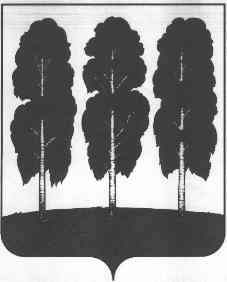 АДМИНИСТРАЦИЯ БЕРЕЗОВСКОГО РАЙОНАХАНТЫ-МАНСИЙСКОГО АВТОНОМНОГО ОКРУГА – ЮГРЫПОСТАНОВЛЕНИЕот 13.09.2017                                                                                                            № 757пгт. БерезовоО внесении изменений в приложение      к постановлению администрации Березовского района от 05.12.2016        № 940 «Об Административном регламенте осуществления муниципального жилищного контроля на территории городского поселения Березово и признании утратившими   силу некоторых муниципальных правовых актов администрации городского   поселения   Березово» В целях приведения муниципального правового акта Березовского района в соответствие с законодательством Российской Федерации:1. Внести в приложение к постановлению администрации Березовского района от 05.12.2016 № 940 «Об Административном регламенте осуществления муниципального жилищного контроля на территории городского поселения Березово и  признании утратившими  силу некоторых муниципальных правовых актов администрации городского поселения Березово» следующие изменения:1.1  Пункт 1.4 Раздела 1 дополнить абзацем  шестнадцатым следующего содержания:«- Распоряжение Правительства РФ от 19.04.2016 № 724-р «Об утверждении перечня документов и (или) информации, запрашиваемых и получаемых в рамках межведомственного информационного взаимодействия органами государственного контроля (надзора), органами муниципального контроля при организации и проведении проверок от иных государственных органов, органов местного самоуправления либо организаций, в распоряжении которых находятся эти документы.1.2. подункт 1.6.2 пункта 1.6 раздела 1 дополнить абзацем н) следующего содержания:« н) Не требовать от юридического лица, индивидуального предпринимателя представления документов и (или) информации, включая разрешительные документы, имеющиеся в распоряжении иных государственных органов, органов местного самоуправления либо подведомственных государственным органам или органам местного самоуправления организаций, включенные в определенный Правительством Российской Федерации перечень».2. Опубликовать настоящее постановление в газете «Жизнь Югры» и разместить на официальном веб-сайте органов местного самоуправления Березовского района.3. Настоящее постановление вступает в силу после его официального опубликования.И.о. главы района,заместитель главы района                                                                    И.В. Чечеткина